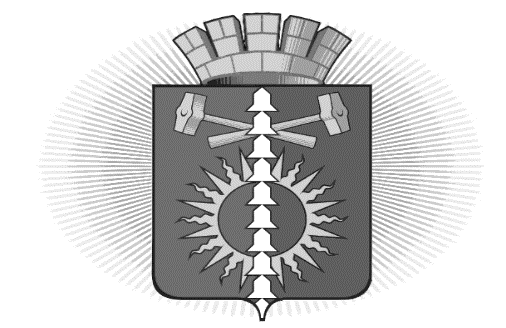 
АДМИНИСТРАЦИЯ ГОРОДСКОГО ОКРУГА ВЕРХНИЙ ТАГИЛ ПОСТАНОВЛЕНИЕот 08.05.2020 года                                                                                                        № 217город Верхний ТагилО внесении изменений в постановление Администрации городского округа Верхний Тагил от 12 июля 2016 года № 554 «Об утверждении порядка принятия решения о признании безнадежной к взысканию задолженности по платежам в бюджет городского округа Верхний Тагил» (ред. от 25.03.2019)В соответствии с Федеральным законом от 7 апреля 2020 № 114-ФЗ «О внесении изменений в статью 47.2 Бюджетного кодекса Российской Федерации», руководствуясь Уставом городского округа Верхний Тагил, Администрация городского округа Верхний ТагилПОСТАНОВЛЯЕТ:	1.   Внести изменения в Порядок принятия решения о признании безнадежной к взысканию задолженности по платежам в бюджет городского округа Верхний Тагил, изложив его в новой редакции (Приложение 1).2. Внести изменения в Положение о комиссии по рассмотрению вопросов о признании безнадежной к взысканию задолженности по платежам в бюджет городского округа Верхний Тагил, изложив его в новой редакции (Приложение 2).3. Настоящее постановление опубликовать на официальном сайте городского округа Верхний Тагил в сети Интернет (www.go-vtagil.ru).Приложение № 1к постановлению администрациигородского округа Верхний Тагилот 08.05.2020 года № 217Порядок принятия решения о признании безнадежной к взысканию задолженности по платежам в бюджет городского округа Верхний Тагил1.Настоящий порядок принятия решений о признании безнадежной к взысканию задолженности по платежам в бюджет городского округа Верхний Тагил разработан в соответствии со ст. 47.2 Бюджетного кодекса Российской Федерации, постановлением Правительства Российской Федерации от 06.05.2016 № 393 «Об общих требованиях к порядку принятия решений о признании безнадежной к взысканию задолженности по платежам в бюджеты бюджетной системы Российской Федерации».   2. Настоящий Порядок определяет случаи и процедуру принятия решений о признании безнадежной к взысканию задолженности по платежам в бюджет городского округа Верхний Тагил. 3. Платежи в бюджет, не уплаченные в установленный срок (задолженность по платежам в бюджет), признаются безнадежными к взысканию в случае:3.1. Смерти физического лица - плательщика платежей в бюджет или объявления его умершим в порядке, установленном гражданским процессуальным законодательством Российской Федерации.3.2. Признания банкротом индивидуального предпринимателя - плательщика платежей в бюджет в соответствии с Федеральным законом от 26 октября 2002 года                 № 127-ФЗ «О несостоятельности (банкротстве)» - в части задолженности по платежам в бюджет, не погашенной по причине недостаточности имущества должника.3.2.1. признания банкротом гражданина, не являющегося индивидуальным предпринимателем, в соответствии с Федеральным законом от 26 октября 2002 года                № 127-ФЗ «О несостоятельности (банкротстве)» - в части задолженности по платежам в бюджет, не погашенной после завершения расчетов с кредиторами в соответствии с указанным Федеральным законом.3.3.   Ликвидации организации - плательщика платежей в бюджет в части задолженности по платежам в бюджет, не погашенной по причине недостаточности имущества организации и (или) невозможности ее погашения учредителями (участниками) указанной организации в пределах и порядке, которые установлены законодательством Российской Федерации.3.4. Применения актов об амнистии или о помиловании в отношении осужденных к наказанию в виде штрафа или принятия судом решения, в соответствии с которым администратор доходов бюджета утрачивает возможность взыскания задолженности по платежам в бюджет.3.5. Вынесения судебным приставом-исполнителем постановления об окончании исполнительного производства и о возвращении взыскателю исполнительного документа по основанию, предусмотренному пунктом 3 или 4 части 1 статьи 46 Федерального закона от 2 октября 2007 года № 229-ФЗ «Об исполнительном производстве», если с даты образования задолженности по платежам в бюджет прошло более пяти лет, в следующих случаях:размер задолженности не превышает размера требований к должнику, установленного законодательством Российской Федерации о несостоятельности (банкротстве) для возбуждения производства по делу о банкротстве;судом возвращено заявление о признании плательщика платежей в бюджет банкротом или прекращено производство по делу о банкротстве в связи с отсутствием средств, достаточных для возмещения судебных расходов на проведение процедур, применяемых в деле о банкротстве.3.6. Исключения юридического лица по решению регистрирующего органа из единого государственного реестра юридических лиц и наличия ранее вынесенного судебным приставом-исполнителем постановления об окончании исполнительного производства в связи с возвращением взыскателю исполнительного документа по основанию, предусмотренному пунктом 3 или 4 части 1 статьи 46 Федерального закона от 2 октября 2007 года № 229-ФЗ «Об исполнительном производстве», - в части задолженности по платежам в бюджет, не погашенной по причине недостаточности имущества организации и невозможности ее погашения учредителями (участниками) указанной организации в случаях, предусмотренных законодательством Российской Федерации. В случае признания решения регистрирующего органа об исключении юридического лица из единого государственного реестра юридических лиц в соответствии с Федеральным законом от 8 августа 2001 года № 129-ФЗ «О государственной регистрации юридических лиц и индивидуальных предпринимателей» недействительным задолженность по платежам в бюджет, ранее признанная безнадежной к взысканию в соответствии с настоящим подпунктом, подлежит восстановлению в бюджетном (бухгалтерском) учете.3.7. Вынесения постановления о прекращении исполнения постановления о назначении административного наказания судьей, органом, должностным лицом, вынесшим постановление о назначении административного наказания, в случаях, предусмотренных Кодексом Российской Федерации об административных правонарушениях.  4. Перечень документов, подтверждающих наличие оснований для принятия решений о признании безнадежной к взысканию задолженности по платежам в бюджет городского округа Верхний Тагил:4.1. Выписка из отчетности администратора доходов местного бюджета   (Администрации городского округа Верхний Тагил) об учитываемых суммах задолженности по уплате платежей в бюджет городского округа Верхний Тагил.4.2. Справка администратора доходов бюджета о принятых мерах по обеспечению взыскания задолженности по платежам в бюджет городского округа Верхний Тагил.4.3. Документы, подтверждающие случаи признания безнадежной к взысканию задолженности по платежам в бюджеты бюджетной системы Российской Федерации, в том числе:4.3.1. Документ, свидетельствующий о смерти физического лица - плательщика платежей в бюджет или подтверждающий факт объявления его умершим.4.3.2. Документ, содержащий сведения из Единого государственного реестра индивидуальных предпринимателей о прекращении деятельности вследствие признания банкротом индивидуального предпринимателя - плательщика платежей в бюджет, из Единого государственного реестра юридических лиц о прекращении деятельности в связи с ликвидацией организации - плательщика платежей в бюджет.4.3.3. Судебный акт, в соответствии с которым администратор доходов бюджета утрачивает возможность взыскания задолженности по платежам в бюджет в связи с истечением установленного срока ее взыскания (срока исковой давности), в том числе определение суда об отказе в восстановлении пропущенного срока подачи в суд заявления о взыскании задолженности по платежам в бюджет.4.3.4. Постановление судебного пристава-исполнителя об окончании исполнительного производства при возврате взыскателю исполнительного документа по основаниям, предусмотренным пунктами 3 и 4 части 1 статьи 46 Федерального закона «Об исполнительном производстве».5. Решение о признании безнадежной к взысканию задолженности по платежам в бюджет городского округа Верхний Тагил, принимается отдельно по каждому юридическому лицу, индивидуальному предпринимателю или физическому лицу по коду вида неналоговых доходов местного бюджета постоянно действующей комиссией.6. Решение о признании безнадежной к взысканию задолженности по платежам в бюджет городского округа Верхний Тагил оформляется актом, содержащим следующую информацию:6.1. Полное наименование организации (фамилия, имя, отчество физического лица).6.2. Идентификационный номер налогоплательщика, основной государственный регистрационный номер, код причины постановки на учет налогоплательщика организации (идентификационный номер налогоплательщика физического лица).6.3. Сведения о платеже, по которому возникла задолженность.6.4. Код классификации доходов бюджетов Российской Федерации, по которому учитывается задолженность по платежам в бюджет бюджетной системы Российской Федерации, его наименование.6.5. Сумма задолженности по платежам в бюджеты бюджетной системы Российской Федерации.6.6. Сумма задолженности по пеням и штрафам по соответствующим платежам в бюджеты бюджетной системы Российской Федерации.6.7. Дата принятия решения о признании безнадежной к взысканию задолженности по платежам в бюджеты бюджетной системы Российской Федерации.6.8. Подписи членов комиссии.7. Оформленный комиссией акт о признании безнадежной к взысканию задолженности по платежам в бюджет городского округа Верхний Тагил утверждается руководителем администратора доходов бюджета.Приложение № 2                                                                                          к постановлению администрациигородского округа Верхний Тагилот 08.05.2020 года № 217Положение о комиссии по рассмотрению вопросов о признании безнадежной                           к взысканию задолженности по платежам в бюджет                                                      городского округа Верхний ТагилОбщие положения Настоящее Положение устанавливает порядок деятельности комиссии по рассмотрению вопросов признания безнадежной к взысканию задолженности по платежам в бюджет городского округа Верхний Тагил. Комиссия в своей деятельности руководствуется Конституцией Российской Федерации, федеральными законами и иными нормативно-правовыми актами Российской федерации, Уставом городского округа Верхний Тагил, а также настоящим Положением и Порядком признания безнадежной к взысканию задолженности по платежам в бюджет городского округа Верхний Тагил.Основные задачи комиссии    2.1. Рассмотрение вопросов о признании безнадежной к взысканию задолженности по платежам в бюджет городского округа Верхний Тагил.
    2.2. Подготовка комиссией проекта решения о признании задолженности по платежам в бюджет безнадежной к взысканию в виде акта.Основные права комиссии3.1. Комиссия имеет право:3.1.1. Запрашивать у органов местного самоуправления, организаций всех форм собственности информацию по вопросам, относящимся к компетенции комиссии.3.1.2. Заслушивать представителей плательщиков по вопросам, относящимся к компетенции комиссии.Организация работы комиссии4.1. Руководит деятельностью комиссии председатель комиссии.4.2. Протокол заседания комиссии ведет секретарь комиссии. 4.3. Заседания комиссии проводятся по мере необходимости.4.4. Заседание комиссии считается правомочным, если в нем принимают участие не менее 2/3 от общего числа её членов.4.5.  Проект решения о признании безнадежной к взысканию задолженности по платежам в бюджет подготавливается комиссией в двухнедельный срок с даты принятия решения о признании задолженности безнадежной к взысканию. Решение комиссии о признании безнадежной к взысканию задолженности по платежам в бюджет оформляется актом.Глава городского округа Верхний Тагил                подпись                  В.Г. Кириченко